2028 Calendar2028 Calendar2028 Calendar2028 Calendar2028 Calendar2028 Calendar2028 Calendar2028 Calendar2028 Calendar2028 Calendar2028 Calendar2028 Calendar2028 Calendar2028 Calendar2028 Calendar2028 Calendar2028 Calendar2028 Calendar2028 Calendar2028 Calendar2028 Calendar2028 Calendar2028 Calendar2028 Calendar2028 CalendarTurkeyTurkeyJANUARYJANUARYJANUARYJANUARYJANUARYJANUARYJANUARYFEBRUARYFEBRUARYFEBRUARYFEBRUARYFEBRUARYFEBRUARYFEBRUARYFEBRUARYMARCHMARCHMARCHMARCHMARCHMARCHMARCH2028 Holidays for TurkeyMoTuWeThFrSaSuMoTuWeThFrSaSuMoMoTuWeThFrSaSuJan 1	New Year’s DayFeb 26	End of Ramadan (Eid al-Fitr)Apr 23	National Sovereignty and Children’s DayMay 1	Labour and Solidarity DayMay 5	Feast of the Sacrifice (Eid al-Adha)May 19	Commemoration of Atatürk, Youth and Sports DayJul 15	Democracy and National Unity DayAug 30	Victory DayOct 29	Republic Day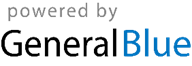 1212345612345Jan 1	New Year’s DayFeb 26	End of Ramadan (Eid al-Fitr)Apr 23	National Sovereignty and Children’s DayMay 1	Labour and Solidarity DayMay 5	Feast of the Sacrifice (Eid al-Adha)May 19	Commemoration of Atatürk, Youth and Sports DayJul 15	Democracy and National Unity DayAug 30	Victory DayOct 29	Republic Day34567897891011121366789101112Jan 1	New Year’s DayFeb 26	End of Ramadan (Eid al-Fitr)Apr 23	National Sovereignty and Children’s DayMay 1	Labour and Solidarity DayMay 5	Feast of the Sacrifice (Eid al-Adha)May 19	Commemoration of Atatürk, Youth and Sports DayJul 15	Democracy and National Unity DayAug 30	Victory DayOct 29	Republic Day10111213141516141516171819201313141516171819Jan 1	New Year’s DayFeb 26	End of Ramadan (Eid al-Fitr)Apr 23	National Sovereignty and Children’s DayMay 1	Labour and Solidarity DayMay 5	Feast of the Sacrifice (Eid al-Adha)May 19	Commemoration of Atatürk, Youth and Sports DayJul 15	Democracy and National Unity DayAug 30	Victory DayOct 29	Republic Day17181920212223212223242526272020212223242526Jan 1	New Year’s DayFeb 26	End of Ramadan (Eid al-Fitr)Apr 23	National Sovereignty and Children’s DayMay 1	Labour and Solidarity DayMay 5	Feast of the Sacrifice (Eid al-Adha)May 19	Commemoration of Atatürk, Youth and Sports DayJul 15	Democracy and National Unity DayAug 30	Victory DayOct 29	Republic Day242526272829302829272728293031Jan 1	New Year’s DayFeb 26	End of Ramadan (Eid al-Fitr)Apr 23	National Sovereignty and Children’s DayMay 1	Labour and Solidarity DayMay 5	Feast of the Sacrifice (Eid al-Adha)May 19	Commemoration of Atatürk, Youth and Sports DayJul 15	Democracy and National Unity DayAug 30	Victory DayOct 29	Republic Day31Jan 1	New Year’s DayFeb 26	End of Ramadan (Eid al-Fitr)Apr 23	National Sovereignty and Children’s DayMay 1	Labour and Solidarity DayMay 5	Feast of the Sacrifice (Eid al-Adha)May 19	Commemoration of Atatürk, Youth and Sports DayJul 15	Democracy and National Unity DayAug 30	Victory DayOct 29	Republic DayAPRILAPRILAPRILAPRILAPRILAPRILAPRILMAYMAYMAYMAYMAYMAYMAYMAYJUNEJUNEJUNEJUNEJUNEJUNEJUNEJan 1	New Year’s DayFeb 26	End of Ramadan (Eid al-Fitr)Apr 23	National Sovereignty and Children’s DayMay 1	Labour and Solidarity DayMay 5	Feast of the Sacrifice (Eid al-Adha)May 19	Commemoration of Atatürk, Youth and Sports DayJul 15	Democracy and National Unity DayAug 30	Victory DayOct 29	Republic DayMoTuWeThFrSaSuMoTuWeThFrSaSuMoMoTuWeThFrSaSuJan 1	New Year’s DayFeb 26	End of Ramadan (Eid al-Fitr)Apr 23	National Sovereignty and Children’s DayMay 1	Labour and Solidarity DayMay 5	Feast of the Sacrifice (Eid al-Adha)May 19	Commemoration of Atatürk, Youth and Sports DayJul 15	Democracy and National Unity DayAug 30	Victory DayOct 29	Republic Day1212345671234Jan 1	New Year’s DayFeb 26	End of Ramadan (Eid al-Fitr)Apr 23	National Sovereignty and Children’s DayMay 1	Labour and Solidarity DayMay 5	Feast of the Sacrifice (Eid al-Adha)May 19	Commemoration of Atatürk, Youth and Sports DayJul 15	Democracy and National Unity DayAug 30	Victory DayOct 29	Republic Day34567898910111213145567891011Jan 1	New Year’s DayFeb 26	End of Ramadan (Eid al-Fitr)Apr 23	National Sovereignty and Children’s DayMay 1	Labour and Solidarity DayMay 5	Feast of the Sacrifice (Eid al-Adha)May 19	Commemoration of Atatürk, Youth and Sports DayJul 15	Democracy and National Unity DayAug 30	Victory DayOct 29	Republic Day10111213141516151617181920211212131415161718Jan 1	New Year’s DayFeb 26	End of Ramadan (Eid al-Fitr)Apr 23	National Sovereignty and Children’s DayMay 1	Labour and Solidarity DayMay 5	Feast of the Sacrifice (Eid al-Adha)May 19	Commemoration of Atatürk, Youth and Sports DayJul 15	Democracy and National Unity DayAug 30	Victory DayOct 29	Republic Day17181920212223222324252627281919202122232425Jan 1	New Year’s DayFeb 26	End of Ramadan (Eid al-Fitr)Apr 23	National Sovereignty and Children’s DayMay 1	Labour and Solidarity DayMay 5	Feast of the Sacrifice (Eid al-Adha)May 19	Commemoration of Atatürk, Youth and Sports DayJul 15	Democracy and National Unity DayAug 30	Victory DayOct 29	Republic Day24252627282930293031262627282930Jan 1	New Year’s DayFeb 26	End of Ramadan (Eid al-Fitr)Apr 23	National Sovereignty and Children’s DayMay 1	Labour and Solidarity DayMay 5	Feast of the Sacrifice (Eid al-Adha)May 19	Commemoration of Atatürk, Youth and Sports DayJul 15	Democracy and National Unity DayAug 30	Victory DayOct 29	Republic DayJan 1	New Year’s DayFeb 26	End of Ramadan (Eid al-Fitr)Apr 23	National Sovereignty and Children’s DayMay 1	Labour and Solidarity DayMay 5	Feast of the Sacrifice (Eid al-Adha)May 19	Commemoration of Atatürk, Youth and Sports DayJul 15	Democracy and National Unity DayAug 30	Victory DayOct 29	Republic DayJULYJULYJULYJULYJULYJULYJULYAUGUSTAUGUSTAUGUSTAUGUSTAUGUSTAUGUSTAUGUSTAUGUSTSEPTEMBERSEPTEMBERSEPTEMBERSEPTEMBERSEPTEMBERSEPTEMBERSEPTEMBERJan 1	New Year’s DayFeb 26	End of Ramadan (Eid al-Fitr)Apr 23	National Sovereignty and Children’s DayMay 1	Labour and Solidarity DayMay 5	Feast of the Sacrifice (Eid al-Adha)May 19	Commemoration of Atatürk, Youth and Sports DayJul 15	Democracy and National Unity DayAug 30	Victory DayOct 29	Republic DayMoTuWeThFrSaSuMoTuWeThFrSaSuMoMoTuWeThFrSaSuJan 1	New Year’s DayFeb 26	End of Ramadan (Eid al-Fitr)Apr 23	National Sovereignty and Children’s DayMay 1	Labour and Solidarity DayMay 5	Feast of the Sacrifice (Eid al-Adha)May 19	Commemoration of Atatürk, Youth and Sports DayJul 15	Democracy and National Unity DayAug 30	Victory DayOct 29	Republic Day12123456123Jan 1	New Year’s DayFeb 26	End of Ramadan (Eid al-Fitr)Apr 23	National Sovereignty and Children’s DayMay 1	Labour and Solidarity DayMay 5	Feast of the Sacrifice (Eid al-Adha)May 19	Commemoration of Atatürk, Youth and Sports DayJul 15	Democracy and National Unity DayAug 30	Victory DayOct 29	Republic Day345678978910111213445678910Jan 1	New Year’s DayFeb 26	End of Ramadan (Eid al-Fitr)Apr 23	National Sovereignty and Children’s DayMay 1	Labour and Solidarity DayMay 5	Feast of the Sacrifice (Eid al-Adha)May 19	Commemoration of Atatürk, Youth and Sports DayJul 15	Democracy and National Unity DayAug 30	Victory DayOct 29	Republic Day10111213141516141516171819201111121314151617Jan 1	New Year’s DayFeb 26	End of Ramadan (Eid al-Fitr)Apr 23	National Sovereignty and Children’s DayMay 1	Labour and Solidarity DayMay 5	Feast of the Sacrifice (Eid al-Adha)May 19	Commemoration of Atatürk, Youth and Sports DayJul 15	Democracy and National Unity DayAug 30	Victory DayOct 29	Republic Day17181920212223212223242526271818192021222324Jan 1	New Year’s DayFeb 26	End of Ramadan (Eid al-Fitr)Apr 23	National Sovereignty and Children’s DayMay 1	Labour and Solidarity DayMay 5	Feast of the Sacrifice (Eid al-Adha)May 19	Commemoration of Atatürk, Youth and Sports DayJul 15	Democracy and National Unity DayAug 30	Victory DayOct 29	Republic Day242526272829302829303125252627282930Jan 1	New Year’s DayFeb 26	End of Ramadan (Eid al-Fitr)Apr 23	National Sovereignty and Children’s DayMay 1	Labour and Solidarity DayMay 5	Feast of the Sacrifice (Eid al-Adha)May 19	Commemoration of Atatürk, Youth and Sports DayJul 15	Democracy and National Unity DayAug 30	Victory DayOct 29	Republic Day31Jan 1	New Year’s DayFeb 26	End of Ramadan (Eid al-Fitr)Apr 23	National Sovereignty and Children’s DayMay 1	Labour and Solidarity DayMay 5	Feast of the Sacrifice (Eid al-Adha)May 19	Commemoration of Atatürk, Youth and Sports DayJul 15	Democracy and National Unity DayAug 30	Victory DayOct 29	Republic DayOCTOBEROCTOBEROCTOBEROCTOBEROCTOBEROCTOBEROCTOBERNOVEMBERNOVEMBERNOVEMBERNOVEMBERNOVEMBERNOVEMBERNOVEMBERDECEMBERDECEMBERDECEMBERDECEMBERDECEMBERDECEMBERDECEMBERDECEMBERJan 1	New Year’s DayFeb 26	End of Ramadan (Eid al-Fitr)Apr 23	National Sovereignty and Children’s DayMay 1	Labour and Solidarity DayMay 5	Feast of the Sacrifice (Eid al-Adha)May 19	Commemoration of Atatürk, Youth and Sports DayJul 15	Democracy and National Unity DayAug 30	Victory DayOct 29	Republic DayMoTuWeThFrSaSuMoTuWeThFrSaSuMoMoTuWeThFrSaSuJan 1	New Year’s DayFeb 26	End of Ramadan (Eid al-Fitr)Apr 23	National Sovereignty and Children’s DayMay 1	Labour and Solidarity DayMay 5	Feast of the Sacrifice (Eid al-Adha)May 19	Commemoration of Atatürk, Youth and Sports DayJul 15	Democracy and National Unity DayAug 30	Victory DayOct 29	Republic Day112345123Jan 1	New Year’s DayFeb 26	End of Ramadan (Eid al-Fitr)Apr 23	National Sovereignty and Children’s DayMay 1	Labour and Solidarity DayMay 5	Feast of the Sacrifice (Eid al-Adha)May 19	Commemoration of Atatürk, Youth and Sports DayJul 15	Democracy and National Unity DayAug 30	Victory DayOct 29	Republic Day23456786789101112445678910Jan 1	New Year’s DayFeb 26	End of Ramadan (Eid al-Fitr)Apr 23	National Sovereignty and Children’s DayMay 1	Labour and Solidarity DayMay 5	Feast of the Sacrifice (Eid al-Adha)May 19	Commemoration of Atatürk, Youth and Sports DayJul 15	Democracy and National Unity DayAug 30	Victory DayOct 29	Republic Day9101112131415131415161718191111121314151617Jan 1	New Year’s DayFeb 26	End of Ramadan (Eid al-Fitr)Apr 23	National Sovereignty and Children’s DayMay 1	Labour and Solidarity DayMay 5	Feast of the Sacrifice (Eid al-Adha)May 19	Commemoration of Atatürk, Youth and Sports DayJul 15	Democracy and National Unity DayAug 30	Victory DayOct 29	Republic Day16171819202122202122232425261818192021222324Jan 1	New Year’s DayFeb 26	End of Ramadan (Eid al-Fitr)Apr 23	National Sovereignty and Children’s DayMay 1	Labour and Solidarity DayMay 5	Feast of the Sacrifice (Eid al-Adha)May 19	Commemoration of Atatürk, Youth and Sports DayJul 15	Democracy and National Unity DayAug 30	Victory DayOct 29	Republic Day23242526272829272829302525262728293031Jan 1	New Year’s DayFeb 26	End of Ramadan (Eid al-Fitr)Apr 23	National Sovereignty and Children’s DayMay 1	Labour and Solidarity DayMay 5	Feast of the Sacrifice (Eid al-Adha)May 19	Commemoration of Atatürk, Youth and Sports DayJul 15	Democracy and National Unity DayAug 30	Victory DayOct 29	Republic Day3031Jan 1	New Year’s DayFeb 26	End of Ramadan (Eid al-Fitr)Apr 23	National Sovereignty and Children’s DayMay 1	Labour and Solidarity DayMay 5	Feast of the Sacrifice (Eid al-Adha)May 19	Commemoration of Atatürk, Youth and Sports DayJul 15	Democracy and National Unity DayAug 30	Victory DayOct 29	Republic Day